Путешествие по стране звуков. «Дружные звуки» Звук[Й'А]. Дорогие ребята! Сегодня мы снова отправляемся вместе с Ёжиком, Лисёнком и Мудрой Совой в путешествие по стране звуков. Игрушки готовы рассказать Вам новую историю. Но, сначала, вспомни и расскажи ,о каком звуке мы говорили на прошлом занятии?- Какие вы знаете дружные звуки?- Почему они так называются?- Чем отличаются звуки [Й'О] [Й' У]?- Назовите слова со звуками [Й'О] и [Й' У].История про Ёжика, Лисёнка и Мудрую Сову.       Пока юла – весела не завелась снова, игрушки поспешили отойти от неё подальше. (Они боялись, что у них после веселых танцев не останется сил для продолжения путешествия.)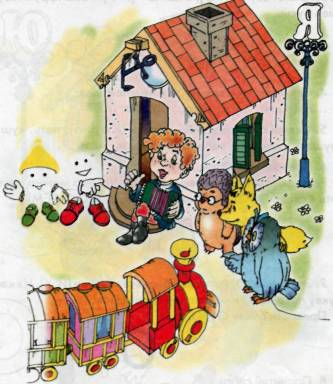        Около следующего дома сидел мальчик с баяном. При знакомстве со своими гостями он сообщил, что зовут его Яша, и предложил послушать песню о себе:    Кто на свете всех умней?    Я-я-я!     Кто на свете всех сильней?   Я-я-я!   Кто поет, как соловей?   Я-я-я!   Кто дружнее всех друзей?   Я-я-я!      Ежику надоело это яканье, и он продолжил песню: « Кто хвастун и дуралей?  «Я-я-я», - спел Яша и тут же спохватился. Но было уже поздно. « Теперь мы все о тебе узнали!» - сказали игрушки, и пошли дальше. Им совсем не хотелось дружить с таким «хвастуном» и «якалкой».- Как якал Яша?- Поэтому он и поселился  в домике буквы [Я].  Отгадайте, какие два дружных звука живут на чердаке этого дома?  - Сегодня мы поговорим о звуках [Й'А]. Работа с рисунком.    Картинка, где изображено, как Яша якает, обозначает звуки [Й'А]. 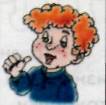     - Почему их называют дружными?    Что делают губы при произнесении звуков [Й'А]?1.Определи положение [Й'А] в словах. В названии каких картинок [Й'А] слышится в начале, в середине, в конце?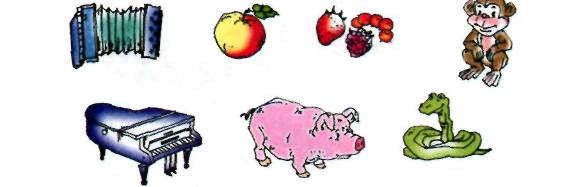 2.  «Один - много».Назови каждый предмет, как будто их много. Обведи в кружок только те картинки, в названиях которых во множественном числе слышатся звуки [Й'А].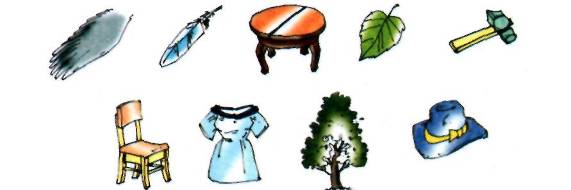                     Это буква Я, которая обозначает звуки [Й'А].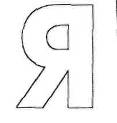                     На что похожа буква Я?                     Заштрихуйте эту букву красным карандашом.                    Объясните, почему вы заштриховали эту букву красным цветом?                    Почему букву Я считают самой хвастливой?Прочитай слоги - Что вы узнали о звуках [Й'А]?- Чем буква Я отличается от звуков [Й' А]? -Чем отличаются звуки [Й' А] от звука [А]?ЯЙЯФЯМЯНЯТЯКЯХ